§6-303.  Registration in beneficiary form; applicable lawA security may be registered in beneficiary form if the form is authorized by this Part or a similar statute of the state of organization of the issuer or registering entity, the location of the registering entity's principal office, the office of the registering entity's transfer agent or the registering entity's office making the registration or by this Part or a similar statute of the law of the state listed as the owner's address at the time of registration.  A registration governed by the law of a jurisdiction in which this Part or similar legislation is not in force or was not in force when a registration in beneficiary form was made is nevertheless presumed to be valid and authorized as a matter of contract law.  [PL 2017, c. 402, Pt. A, §2 (NEW); PL 2019, c. 417, Pt. B, §14 (AFF).]SECTION HISTORYPL 2017, c. 402, Pt. A, §2 (NEW). PL 2017, c. 402, Pt. F, §1 (AFF). PL 2019, c. 417, Pt. B, §14 (AFF). The State of Maine claims a copyright in its codified statutes. If you intend to republish this material, we require that you include the following disclaimer in your publication:All copyrights and other rights to statutory text are reserved by the State of Maine. The text included in this publication reflects changes made through the First Regular and First Special Session of the 131st Maine Legislature and is current through November 1. 2023
                    . The text is subject to change without notice. It is a version that has not been officially certified by the Secretary of State. Refer to the Maine Revised Statutes Annotated and supplements for certified text.
                The Office of the Revisor of Statutes also requests that you send us one copy of any statutory publication you may produce. Our goal is not to restrict publishing activity, but to keep track of who is publishing what, to identify any needless duplication and to preserve the State's copyright rights.PLEASE NOTE: The Revisor's Office cannot perform research for or provide legal advice or interpretation of Maine law to the public. If you need legal assistance, please contact a qualified attorney.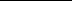 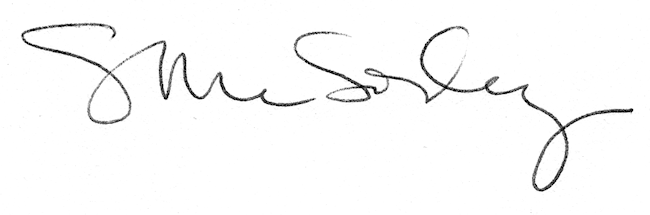 